 Tyler ReynoldsECIE-mail: underdog_97@hotmail.comBlog: http://701066239416735819.weebly.com/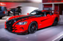  ‘Never give up’Tyler ReynoldsECIE-mail: underdog_97@hotmail.comBlog: http://701066239416735819.weebly.com/ ‘Never give up’ Tyler ReynoldsECIsE-mail: underdog_97@hotmail.comBlog: http://701066239416735819.weebly.com/ ‘Never give up’Tyler ReynoldsECIE-mail: underdog_97@hotmail.comBlog: http://701066239416735819.weebly.com/ ‘Never give up’Tyler ReynoldsECIE-mail: underdog_97@hotmail.comBlog: http://701066239416735819.weebly.com/ ‘Never give up’Tyler ReynoldsECIE-mail: underdog_97@hotmail.comBlog: http://701066239416735819.weebly.com/ ‘Never give up’Tyler ReynoldsECIE-mail: underdog_97@hotmail.comBlog: http://701066239416735819.weebly.com/ ‘Never give up’Tyler ReynoldsECIE-mail: underdog_97@hotmail.comBlog: http://701066239416735819.weebly.com/ ‘Never give up’Tyler ReynoldsECIE-mail: underdog_97@hotmail.comBlog: http://701066239416735819.weebly.com/ ‘Never give up’Tyler ReynoldsECIE-mail: underdog_97@hotmail.comBlog: http://701066239416735819.weebly.com/ Never give up’Tyler ReynoldsECIE-mail: underdog_97@hotmail.comBlog: http://701066239416735819.weebly.com/ ‘Never give up’Tyler ReynoldsECIE-mail: underdog_97@hotmail.comBlog: http://701066239416735819.weebly.com/ ‘Never give up’